ГАННІВСЬКА ЗАГАЛЬНООСВІТНЯ ШКОЛА І-ІІІ СТУПЕНІВПЕТРІВСЬКОЇ СЕЛИЩНОЇ РАДИ ОЛЕКСАНДРІЙСЬКОГО РАЙОНУКІРОВОГРАДСЬКОЇ ОБЛАСТІНАКАЗ31.08.2023                                                                                                № 113с. ГаннівкаПро початок нового навчального року            З метою підготовки та організованого початку 2023/2024 навчального року НАКАЗУЮ:1.Затвердити таку структуру навчального року:розпочати 2023/2024 навчальний рік 01 вересня 2023 року;визначити рекомендовані терміни проведення канікул упродовж 2023/2024 навчального року, а саме :осінніх - 30.10.2023 – 05.11.2023 року;  зимових - 30.12.2023 - 14.01.2024 року;весняних - 25.03.2023 - 31.03.2024 року.завершити начальні заняття 30 травня 2024 року;організувати та провести начальні екскурсії для учнів впродовж 2023/2024 року;провести державну підсумкову атестацію у 4-х класах з української мови та читання, математики, у 9-х класах з української мови, математики та іншого предмета за вибором.вручити документи про повну середню освіту випускникам 9-х класів –  14 червня 2024 року.2.Затвердити графік навчальних занять у Ганнівському ліцеї (додаток 1,прим.1,стр.1), у Володимирівській філії Ганнівського ліцею (додаток 2,прим.1,стр.1), в Іскрівській філії Ганнівського ліцею (додаток 3,прим.1,стр.1)3.Всім членам педагогічного колективу звертати увагу на дотримання техніки безпеки при проведенні уроків, лабораторних робіт екскурсій. Систематично проводити роботу по роз’ясненню правил дорожнього руху, поводження з вогнем, газом. 4.Усім учителям - предметникам спланувати виконання програм, враховуючи структуру та режим навчального року, а також річний план роботи ліцею.5. Завідувачам господарства ХУДИК О.О., ЦЕНДРІ Я.Є., ФРЕСИНЯК М.М.:- упродовж вересня – жовтня 2023 року продовжити роботи із благоустрою та підтримки територій навчальних закладів та прилеглих територій у належному санітарному стані;- до 02 жовтня 2023 року провести організаційно-практичні заходи щодо належної підготовки закладів до роботи в осінньо-зимовий період 2023/2024 року.6. Контроль за виконанням даного наказу покласти на завідувача Володимирівської філії Ганнівського ліцею МІЩЕНКО М. І., на т.в.о. завідувача Іскрівської філії Ганнівського ліцею БАРАНЬКО Т.В. та на заступника директора з навчально-виховної роботи Ганнівського ліцею СОЛОМКУ Т.В.Директор                                                                                              Ольга КАНІВЕЦЬЗ наказом ознайомлені:                                                                       Марина МІЩЕНКОМарина ФРЕСИНЯКОксана ХУДИКТетяна БАРАНЬКОТетяна СОЛОМКАЯким ЦЕНДРАДодаток 1до наказу директора № 113 від 31.08.2023 рокуРозклад  дзвінків для 2,3 класів(І зміна очного навчання) Розклад  дзвінків для 1,4 класів(ІІ зміна очного навчання)Розклад  дзвінків для 5,6,9 класів(І зміна очного навчання)Розклад  дзвінків для 7,8 класів(ІІ зміна очного навчання)1Розклад  дзвінків для 1-4 класів(для дистанційного навчання)Розклад  дзвінків для 5-9 класів(для дистанційного навчання)2Додаток 2до наказу директора № 113 від 31.08.2023 рокуГрафік дзвінків1Додаток 3до наказу директора № 113 від 31.08.2023 рокуГрафік дзвінків1№ урокуЧас18.00-8.3028.40-9.1039.20-9.50410.10-10.40510.50-11.20Автобус11.30№ урокуЧас112.30-13.00213.10-13.40314.00-14.30414.40-15.10515.20-15.50Автобус16.00№ урокуЧас18.00-8.3028.40-9.1039.20-9.50410.10-10.40510.50-11.20611.30-12.00Автобус12.10№ урокуЧас113.00-13.30213.40-14.10314.30-15.00415.10-15.40515.50-16.20616.30-17.00Автобус17.10№ урокуЧас18.00-8.4028.50-9.3039.40-10.20410.30-11.10511.20-12.00№ урокуЧас18.00-8.4528.55-9.4039.50-10.35410.45-11.30511.50-12.35612.45-13.30713.40-14.45Для 1-4 класівДля 1-4 класівПерерва№ з/пЧасПерерваРАНКОВІ ЗУСТРІЧІРАНКОВІ ЗУСТРІЧІ8.30-8-4018.40 – 9.2010 хв29.30 – 10.1010 хв310.20 – 11.0020 хв411.20 – 12.0010 хв512.10 – 12.50Для 5-9 класівДля 5-9 класівПерерва№ з/пЧасПерерва18.30 – 9.1510 хв29.25 – 10.1010 хв310.20 – 11.0510 хв411.15 – 12.0020 хв512.20 – 13.0510 хв613.15 – 14.0010 хв714.10 – 14.551 урок8:00 — 8:452 урок8:55 — 9:403 урок9:50 — 10:354 урок10:50 — 11:355 урок11:45 — 12:306 урок12:40 — 13:257 урок13:35 — 14:20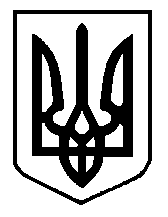 